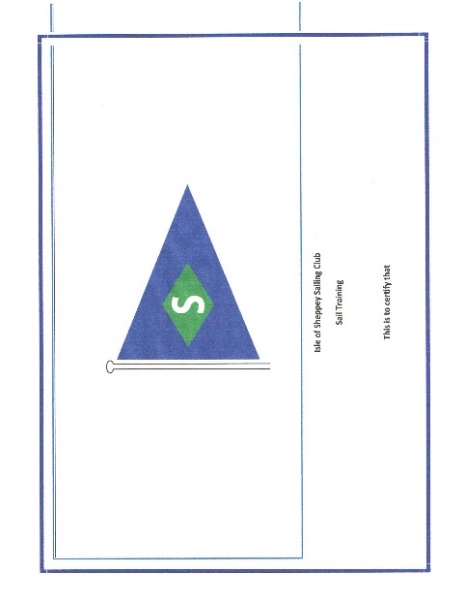     Isle of Sheppey Sailing Club RYA Sailing and Power Boat CoursesBooking TermsRisk statementIt must be recognised that by its nature, sailing is an unpredictable sport, and therefore involves an inherent element of risk. By taking part in IOSSC RYA  Sailing and Power Boat courses you agree and acknowledge that1 You are of the inherent element of risk involved in the sport and you accept responsibility for exposing yourself to such inherent risk whilst taking part a IOSSC Course.2 You will comply at all times with the instructions of the IOSSC course, safety personnel and instructors, particularly with regard to instructions for boarding and leaving the boats, using the equipment on the boat and handling sails. Buoyancy aids will be provided and must be worn at all times when on the water, as well as suitable footwear.3 You will accept responsibility for any injury, damage or loss to the extent caused by your own negligence.4 You will not participate in the IOSSC course if your ability to participate is impaired by alcohol, drugs or if you are otherwise unfit to participate.5 You are aware of any specific risks drawn to your attention by the IOSSC course coordinator,6 You understand that IOSSC may postpone the course at any stage in the event of bad weather, equipment failure or otherwise.7 Your data will be used and stored in accordance with IOSSC data protection policy.